 КАРАР                                                                ПОСТАНОВЛЕНИЕ        Руководствуясь федеральным законом от 6 октября 2003 года №131-Ф3 «Обобщих принципах организации местного самоуправления в Российской Федерации»,   в целях своевременной и качественной подготовки гидротехнических сооружений, мостов, коммунально-энергетических сетей, инженерных коммуникаций, организаций к пропуску ледохода и подъему уровня воды рек в период весеннего половодья на территории муниципального района Гафурийский район в 2016 году, а также защиты населения и сохранения материальных ценностей на затапливаемых территориях администрации сельского поселения Мраковский сельсовет муниципального района Гафурийский район Республики Башкортостан                                           П О С Т А Н О В Л Я Е Т :         1. Утвердить: состав противопаводковой комиссии сельского поселения согласно приложению № 1 к настоящему постановлению;план мероприятий по безаварийному пропуску весеннего половодья на территории сельского поселения в 2015 году согласно приложению № 2 к настоящему постановлению.        2. До 16 марта 2016 г. сформировать объектовые противопаводковые комиссии и аварийно-спасательные бригады (формирования);        3.  Разработать план мероприятий по жизнеобеспечению населения,попадающего в зону затопления, сохранению и вывозу материальных ценностей,подготовке сил и средств, эвакуации людей из зоны затопления в период весеннего половодья.        4.  В паводкоопасный период организовать круглосуточное дежурствоответственных должностных лиц, обо всех происшествиях немедленно докладывать в районную паводковую комиссию;        5.  Принять все необходимые меры по заблаговременному вывозу из зонвозможного затопления населения, сельскохозяйственных животных, материальных и других ценностей;        6.  Принять все необходимые меры по недопущению смыва в водоемыминеральных и органических удобрений, промышленных и бытовых отходов,нефтепродуктов;        7.  Проводить разъяснительную работу среди населения района в паводкоопасный период по вопросу подготовки и пропуску весеннего паводка 2015года, правилам поведения и действия в случае затопления.8. Обнародовать настоящее постановление путем размещения на информационных стендах в здании администрации сельского поселения Мраковский сельсовет, по адресу: Республика Башкортостан  Гафурийский район, село Мраково, улица Партизанская, дом 69.  Контроль за исполнением настоящего постановления оставляю за собой.Глава Администрации сельского поселенияМраковский  сельсовет муниципального района  Гафурийский район Республики Башкортостан                                                           С.С. Ярмухаметов                                                     Приложение №1 к постановлению Администрации сельского поселения Мраковский сельсовет муниципального района Гафурийский район Республики Башкортостанот 14 марта 2016 г. № 12СОСТАВпротивопаводковой комиссии сельского поселения Мраковский сельсовет муниципального района Гафурийский район Республики Башкортостан ПЛАНмероприятий по пропуску весеннего паводка 2016 годаАВАРИЙНО-СПАСАТЕЛЬНЫЕ БРИГАДЫ ПО ДЕРЕВНЯМд.ДМИТРИЕВКА, количество дворов – 34, количество лодок – 7 Романов Сергей Леонидович – депутат Совета СПГизатуллин Ринат Гильмитдинович- старостаШирков Виктор ИвановичАвдеев Демьян ЕвгеньевичГизатуллин Ильшат Ринатович д.КАРЛЫ, количество дворов – 61, количество лодок – 6, из них одна моторнаяЮзлибаев Заки Шарифуллович – депутат Совета СПКаримов Ахмет ГатаулловичФайзуллин Фанис Рахимович- старостаРахматуллин Дамир Венерович д.КРАСНЫЙ ОКТЯБРЬ, количество дворов – 25, количество лодок – 4 Карпунин Николай Алексеевич - староста Сигаев Александр Анатольевичглава  сельского поселенияМраковский сельсоветмуниципального района Гафурийский район РБ                                                   С.С.Ярмухаметов                                                            14.03.2016г.СПИСОКГраждан имеющих плавсредства по сельскому поселению Мраковский сельсовет Муниципального района Гафурийский район РБ.«14»март 2016й.№ 12«14» марта 2016г.Ярмухаметов С.С.глава сельского поселения, председатель комиссии Садаев П.К.председатель постоянной комиссии Совета сельского поселения по развитию предпринимательства, земельным вопросам, благоустройства и экологии,  зам председателя комиссии Романов С.Л.председатель постоянной комиссии Совета сельского поселения по бюджету, налогам и вопросам собственности, секретарь комиссии Гизатуллин Р.Г.         Исмаков Р.Х.             староста д.Дмитриевка староста д.Новотроевка Файзуллин Ф.Р.Тимофеев В.И.староста д.Карлы староста с.Мраково Карпунин  Н.А.Садыкова Н.Р.Осипов Ю.А. староста д.Красный Октябрь депутат  Партизанского избирательного округа №4 депутат  Ташлинского  избирательного округа №3Петрова В.Е.фельдшер ФАП с.Мраково  (по согласованию)Приложение №2 к постановлению Администрации сельского поселения Мраковский сельсовет муниципального района Гафурийский район Республики Башкортостанот 14 марта 2016 г. № 12№ п/пНаименование мероприятийНаименование мероприятийСрок выполненияОтветственный за выполнениеОтветственный за выполнение1223441.Сформировать противопаводковую комиссию в сельском поселенииСформировать противопаводковую комиссию в сельском поселениидо 16.03. 2016 года.глава сельского поселенияглава сельского поселения2.Разработать планы мероприятий по пропуску весеннего паводка.Разработать планы мероприятий по пропуску весеннего паводка.до 16.03. 2016 года.глава сельского поселения, руководители организацийглава сельского поселения, руководители организаций3.Определить населенные пункты, гидротехнические, хозяйственные и другие сооружения и строения, которые могут быть затоплены (подтоплены). Разработать планы предупредительных мероприятий по каждому объекту.Определить населенные пункты, гидротехнические, хозяйственные и другие сооружения и строения, которые могут быть затоплены (подтоплены). Разработать планы предупредительных мероприятий по каждому объекту.до 16.03. 2016 года.глава сельского поселения, руководители организацийглава сельского поселения, руководители организаций4.Провести инструктажи со всеми работниками, связанными с выполнением мероприятий по пропуску весеннего паводка.Провести инструктажи со всеми работниками, связанными с выполнением мероприятий по пропуску весеннего паводка.до 01.04.2016 г.глава сельского поселения, руководители организацийглава сельского поселения, руководители организаций5.Укомплектовать личным составом, техникой, оборудованием и инвентарем аварийно-спасательные бригады (формирования).  Привести  в рабочее состояние все имеющиеся в наличие плав.средства.Укомплектовать личным составом, техникой, оборудованием и инвентарем аварийно-спасательные бригады (формирования).  Привести  в рабочее состояние все имеющиеся в наличие плав.средства.до 01.04.2016 г.глава сельского поселения, руководители организацийглава сельского поселения, руководители организаций6.Проверить состояние мостов, дорог, дорожных и мостовых сооружений. Провести необходимые ремонтные и укрепительные работы.Проверить состояние мостов, дорог, дорожных и мостовых сооружений. Провести необходимые ремонтные и укрепительные работы.до 01.04.2016 г.глава сельского поселенияглава сельского поселения7Очистить территории предприятий, организаций от загрязненного снега отходов металлолома, обеспечить безопасное хранение продукции и химических реактивов в целях исключения подтопленияОчистить территории предприятий, организаций от загрязненного снега отходов металлолома, обеспечить безопасное хранение продукции и химических реактивов в целях исключения подтоплениядо 01.04.2016 г.глава сельского поселения, руководители организацийглава сельского поселения, руководители организаций8.Организовать очистку дорог, обочин, кюветов, водопропусков от снега, льда, мусора.Организовать очистку дорог, обочин, кюветов, водопропусков от снега, льда, мусора.до 01.04.2016 г.глава сельского поселения, руководители организацийглава сельского поселения, руководители организаций9.Создать необходимые запасы бутового камня, щебня, песка.Создать необходимые запасы бутового камня, щебня, песка.до 01.04.2016 г.руководители организацийруководители организаций10.Организовать мероприятия по заблаговременной эвакуации населения, сельскохозяйственных животных, вывозу материальных и других ценностей из зон возможного затопления.Организовать мероприятия по заблаговременной эвакуации населения, сельскохозяйственных животных, вывозу материальных и других ценностей из зон возможного затопления.до 01.04.2016 г.глава сельского поселения, руководители организацийглава сельского поселения, руководители организаций11.Провести рекогносцировку мест возможного образования заторов на водоемах. Организовать и провести мероприятия по предотвращению образования заторов.Провести рекогносцировку мест возможного образования заторов на водоемах. Организовать и провести мероприятия по предотвращению образования заторов.до 01.04.2016 г.глава сельского поселения, руководители организацийглава сельского поселения, руководители организаций12.Организовать проверку источников питьевого водоснабжения. Провести комплекс мероприятий по их защите и дезинфекции.Организовать проверку источников питьевого водоснабжения. Провести комплекс мероприятий по их защите и дезинфекции.на период паводкаглава сельского поселения, руководители организацийглава сельского поселения, руководители организаций13.Принять все необходимые меры по защите от размыва паводковыми водами мест захоронений (скотомогильников), по недопущению смыва в водоемы минеральных и органических удобрений, промышленных и бытовых отходов, нефтепродуктов.Принять все необходимые меры по защите от размыва паводковыми водами мест захоронений (скотомогильников), по недопущению смыва в водоемы минеральных и органических удобрений, промышленных и бытовых отходов, нефтепродуктов.на период паводкаглава сельского поселения, руководители организацийглава сельского поселения, руководители организаций14.14.Провести в школах и детских дошкольных учреждениях специальные уроки по правилам поведения и действиям в период паводка.до 01.04.2016 г.до 01.04.2016 г.директор МКОУ СОШ с.Мраково 1515Организовать взаимодействие по выполнению противопаводковых мероприятий с вышестоящими органами управления, частями и подразделениями МЧС РБ.на период паводкана период паводкапредседатель противопаводковой комиссии16.16.Назначить в каждом населенном пункте, подвергающимся весеннему паводку, ответственных лиц.на период паводкана период паводкаглава сельского поселения№ п/пФамилия.имя.отчествоНаименование и кол-во плав средств.Место жительства1.Юзлибаев Заки Шарифуллович8 местн.моторн. лодкаД.Карлы2.Тимофеев Егор Семенович4-х местн. деревянная лодкаД.Карлы3.Тагиров Айрат Харисович4-х местн.деревян.лодкаД.Карлы4.Рахматуллин Дамир Венерович2-х местн.резиновая лодкаД.Карлы5.Сигаев Александр Анатольевич2-х местн.резиновая лодкаД. Красный Октябрь6.Карпунин Николай Алексеевич4-х местн.деревян, лодка2-х местн. резиновая лодкаАллюминевая лодкаД. Красный Октябрь7.Романов Сергей Леонидович4-х местн.дерсвян.лодкаД.Дмитриевка8.Романов  Петр Тимофеевич4-х местн.деревян. лодкаД.Дмитриевка9.Авдеев Демьян Евгеньевич2-х местн.резиновая лодкаД.Дмитриевка10.Гизатуллин Ринат Гильмитдинович4-х местн.деревян. лодкаД.Дмитриевка11.Алексеев Андрей Георгиевич2-х местн.резиновая лодкаД.Карлы12.Файзуллин Фанис Рахимович2-х местн.резиновая лодкаД.Карлы13.Николаев Виктор Григорьевич4-х местн.деревян. лодка.Д.Дмитриевка14.Николаев Михаил Сергеевич2-х местн.резиновая лодкаД.Дмитриевка15.Андреев Геннадий Петрович4-х местн.деревян. лодкаД.Дмитриевка16.Садаев Федор Николаевич4-х местн. аллюминевая лодкаС.Мраково17.Садаев Михаил Алексеевич4-х местн.деревян. лодкаС.Мраково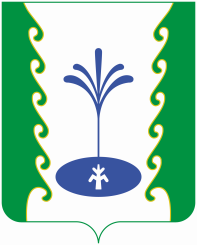 